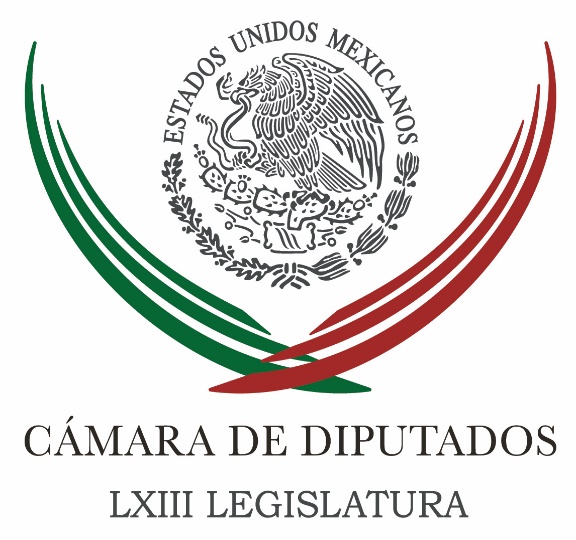 Carpeta InformativaFin de SemanaResumen: En presupuesto 2018 habrá fondos para reconstrucción: Ramírez MarínPlantean contraloría ciudadana para reconstrucción por sismoPide PRD recorte no sólo al Legislativo sino al Ejecutivo y JudicialPRD pide a Meade presentar plan de reconstrucciónMorena pide condonar impuestos por pérdida de documentos oficialesDiputada llama a jóvenes a capacitarse para abatir empleo informalDiputado plantea ajuste presupuestal para atención integral a niños01 de octubre de 2017TEMA(S): Trabajo LegislativoFECHA: 01/10/2017HORA: 11:53NOTICIERO: Milenio.comEMISIÓN: Fin de SemanaESTACIÓN: InternetGRUPO: Milenio0En presupuesto 2018 habrá fondos para reconstrucción: Ramírez MarínLa Cámara de Diputados aprobará el Presupuesto 2018 con recursos suficientes para la atención de las víctimas y la reconstrucción de las zonas afectadas por los sismos, pero sin descuidar prioridades como seguridad, salud, educación y programas de asistencia social.El presidente de la Mesa Directiva, Jorge Carlos Ramírez Marín, subrayó que dentro del gasto público existen áreas indeclinables y que no pueden ser vulneradas en ninguna circunstancia.“El Congreso aprobará un Presupuesto 2018 con vocación legislativa, destinando recursos suficientes para atender la emergencia, pero sin desatender temas como seguridad nacional, programas sociales o servicios de salud, pues eso vulneraría nuestro futuro inmediato”, indicó.El legislador priista sostuvo que el reto para la Cámara de Diputados será reorientar recursos suficientes para atender a la población damnificada por los terremotos de los días 7 y 19 de septiembre, así como financiar la reconstrucción en las entidades afectadas.“El compromiso de los legisladores y su reto inmediato es aprobar un Presupuesto de Egresos que atienda las demandas de ciudadanos que se encuentran vulnerables a consecuencia de los sismos, pero eso no debe impedir que se sigan destinando recursos suficientes para la atención de otros mexicanos que padecen de pobreza o algún tipo de rezago social”, dijo.Ramírez Marín expresó su confianza en que se habiliten los mecanismos suficientes para que el destino de los recursos sea vigilado y se tenga una completa certeza de su aplicación.Señaló que la supervisión de la reconstrucción debe contener un plan integral que satisfaga las necesidades coyunturales, además de ser reflexivo y sensato.“Sería una contradicción que, al fortalecer de manera automática el Fondo de Reconstrucción, se descobije a programas como Prospera u otros de la misma importancia”, destacó el priista. /jpc/mTEMA(S): Trabajo LegislativoFECHA: 01/10/2017HORA: 12:32NOTICIERO: Excélsior onlineEMISIÓN: Fin de Semana ESTACIÓN: InternetGRUPO: Excélsior0Plantean contraloría ciudadana para reconstrucción por sismoEl coordinador de los diputados del PAN, Marko Cortés, refrendó su propuesta de instalar una Contraloría Ciudadana para la Reconstrucción, en la que participen organismos de la sociedad civil como observadores del proceso de reconstrucción en los estados afectados por los fenómenos naturales.De acuerdo con el legislador federal panista, la reconstrucción en las entidades afectadas por los sismos y huracanes implica acabar con el derroche, la opacidad y la falta de rendición de cuentas, por lo que consideró urgente instaurar mecanismos de control y vigilancia.Planteó que por ello, la Auditoría Superior de la Federación, en el marco de sus facultades legales, debe hacer revisiones en tiempo real, para que México sepa lo antes posible cómo se usa el dinero de sus impuestos y garantizar que los recursos lleguen a las familias que en verdad lo necesitan.En ese sentido, Cortés Mendoza reiteró su propuesta para que a la par de la vigilancia que haga la Auditoría Superior de la Federación, se instale una Contraloría Ciudadana para la Reconstrucción, en la que participen organismos como Transparencia Mexicana y Mexicanos Contra la Corrupción. /psg/mTEMA(S): Trabajo LegislativoFECHA: 01/10/2017HORA: 16:19NOTICIERO: Fórmula onlineEMISIÓN: Fin de SemanaESTACIÓN: InternetGRUPO: Fórmula0Pide PRD recorte no sólo al Legislativo sino al Ejecutivo y JudicialEl diputado Francisco Martínez Neri, coordinador del PRD en la Cámara de Diputados, afirmó que el dinero del financiamiento público a partidos políticos asciende a 6.7 mil millones de pesos, pero pidió que también se realice un recorte genérico a los poderes Ejecutivo y Judicial. "Habría que decir algo que no se ha mencionado, la mayor parte del gasto y el gasto indiscriminado está en el área del Ejecutivo es decir, apenas y el financiamiento a partidos políticos alcanza el 1 por ciento, el gran financiamiento está en el Ejecutivo", indicó el legislador perredista.Afirmó que, en ese sentido, tiene que hacerse un "recorte genérico", esto es, que aborde no solamente al Legislativo, sino al Ejecutivo y al Judicial."En el Judicial hay sueldos verdaderamente extremos, va a llegar el tiempo en que se analice esto en algunos años y se diga cómo es posible que los magistrados, que los jueces, que las personas que forman parte del Poder Judicial ganen tanto dinero, entonces creo que es el momento para hacer una revisión integral", agregó Martínez Neri.Indicó que a partir de este lunes, inician las actividades de la Comisión de Puntos Constitucionales para analizar las modificaciones al artículo 41 Constitucional.Comentó que hay disposición del PRD para realizar dicha modificación, al igual que otros grupos parlamentaros. "Sentimos que hay disposición, posibilidades para llegar a un buen acuerdo, y dado que requiere de las dos terceras partes es necesario que haya voluntad política de prácticamente de todos los partidos". /jpc/mTEMA(S): Trabajo LegislativoFECHA: 01/10/2017HORA: 14:20NOTICIERO: Milenio.comEMISIÓN: Fin de SemanaESTACIÓN: InternetGRUPO: Milenio0PRD pide a Meade presentar plan de reconstrucciónLa bancada del PRD en la Cámara de Diputados urgió al secretario de Hacienda, José Antonio Meade, a presentar el próximo jueves ante el Congreso una propuesta razonable para integrar el Fondo nacional de reconstrucción de Viviendas, escuelas, hospitales, calles y carreteras afectadas por los sismos recientes.Meade comparecerá ese día ante el pleno en el Palacio de San Lázaro para exponer los alcances del paquete económico 2018, así como el estado de las finanzas públicas.La diputada y secretaria jurídica del PRI, Carolina Viggiano, subrayó la necesidad de recursos, materiales y mano de obra para reconstruir casas, edificios, carreteras y puentes devastados.“Lo que hará falta será dinero; una opción es el Fonden, que tiene recursos hasta por 9 mil millones de pesos, y un fondo para catástrofes del Banco Mundial por 6 mil millones, al que México podría acceder, entre otros recursos”, dijo.La legisladora llamó a los otros partidos políticos a desistir de posiciones oportunistas y sumarse a la iniciativa del PRI, cuya dirigencia renunció ya a los 258 millones de pesos de su financiamiento público del último trimestre de este año para destinarlos a las víctimas de los terremotos.El vicecoordinador de los diputados perredistas, Jesús Zambrano, demandó a su vez la actuación inmediata y eficiente de las autoridades para dar certeza a la población damnificada, al tiempo de advertir que los apoyos deben considerar a todas las entidades afectadas, sin discriminación ni sesgo político.Zambrano Grijalva cuestionó así al titular de Protección Civil de la Secretaría de Gobernación, Luis Felipe Puente, quien sostuvo que la reconstrucción en la Ciudad de México deberá ser financiada con recursos locales, pues el Fondo de Desastres Naturales sólo considera regiones en pobreza extrema y la capital mexicana no encuadra dentro de ese criterio.El diputado Vidal Llerenas, de Morena, calificó a su vez de “inadecuadas” las declaraciones de Puente y remarcó que también en la Ciudad de México hay damnificados en zonas en pobreza extrema de Tlalpan y Xochimilco.Recordó que el Fonden se ha utilizado ya en la capital del país y como ejemplo de ello citó la inundación de 2010 en la colonia El Arenal, donde más de 5 mil viviendas fueron afectadas y se echó mano del fondo para financiar las acciones de recuperación de la zona. /jpc/mTEMA(S): Trabajo LegislativoFECHA: 01/10/2017HORA: 15:50NOTICIERO: Noticias MVS onlineEMISIÓN: Fin de Semana ESTACIÓN: InternetGRUPO: Noticias MVS0Morena pide condonar impuestos por pérdida de documentos oficialesLa fracción parlamentaria del Movimiento de Regeneración Nacional en la Cámara de Diputados, planteó alternativas para auxiliar a la población afectada por los más recientes sismos.La diputada Ernestina Godoy solicitó dar facilidades técnicas y administrativas para que, quienes perdieron sus documentos oficiales personales, cuenten con el apoyo necesario, incluso con la condonación del pago de IVA e ISR.En tanto, los diputados Vidal Llerenas y Jesús Valencia, calificaron como inaceptables e inadecuadas, las declaraciones del coordinador nacional de Protección Civil, Luis Felipe Puente, en cuanto a que la Ciudad de México no podrá acceder a los recursos del Fondo de Desastres Naturales (Fonden), por no tratarse de un área en pobreza extrema.Aunado a ello, legisladores de la bancada del Partido de la Revolución Democrática (PRD), anunciaron que presentarán una solicitud para endurecer las normas en materia de construcción en la Ciudad de México.En primera instancia, la diputada Godoy Ramos señaló que las autoridades federales deberían condonar el pago de contribuciones fiscales a quienes perdieron su patrimonio o resultaron afectados a causa de los sismos del 7 y 19 de septiembre pasados.La también secretaria de la Mesa Directiva de San Lázaro manifestó que es necesario agilizar la recuperación de actas de nacimiento, escrituras, boletas de agua y predial y cualquier otro documento oficial, esto, para que se reincorporen a sus actividades cotidianas lo antes posible sin que tengan problemas para acreditar la propiedad.De igual modo, sugirió que la Comisión Nacional para la Protección y Defensa de los Usuarios de Servicios Financieros de trato especial y expedito a las personas afectadas en puntos del país como Oaxaca, Puebla, Morelos y la Ciudad de México, entre otros.En su oportunidad, los diputados Llerenas Morales y Valencia Guzmán, dijeron que es “falso” que la Ciudad de México no pueda acceder a los recursos del Fonden, por no ser en su conjunto una zona de pobreza extrema, cuando áreas severamente afectadas como Tlalpan, Xochimilco e Iztapalapa sí presentan esa condición, la cual se agravó con los sismos de septiembre pasado.En lo referente a la propuesta del PRD de endurecer las reglas de construcción en la capital, la diputada Evelyn Parra, secretaria de la Comisión de la Ciudad de México en San Lázaro, señaló que se pedirá crear un instituto local que se encargue de supervisar los edificios en riesgos, nuevas construcciones y todo tipo de edificaciones, a fin de garantizar que se están realizando conforme a los estándares de seguridad necesarios y con los materiales adecuados.Agregó que se solicitará a la autoridad capitalina actualizar las Normas Técnicas Complementarias para Diseño por Sismo, a fin de obligar a todos aquellos que construyan viviendas, edificios e inmuebles, a que presenten los proyectos correspondientes, planos y demuestren que los materiales a utilizar son los adecuados.La legisladora señaló que el Congreso de la Unión debería legislar en la materia e instar a los congresos estatales, a que revisen sus leyes y de ser preciso, eleven las penas y sanciones a funcionarios e inmobiliarias que incurran en actos irregulares o de corrupción, por tratarse de un atentado contra la vida de las personas. /psg/mTEMA(S): Trabajo LegislativoFECHA: 01/10/2017HORA: 17:46NOTICIERO: NotimexEMISIÓN: Fin de SemanaESTACIÓN: InternetGRUPO: Gubernamental0Diputada llama a jóvenes a capacitarse para abatir empleo informalLa vicecoordinadora de los diputados de Nueva Alianza, Mirna I. Saldívar Paz, exhortó a la población joven a acercarse a los programas de capacitación del Servicio Nacional de Empleo, puesto que han sido diseñados para abatir el empleo informal. En entrevista, la legisladora refirió que durante el cuarto trimestre de 2016, según cifras de la Encuesta Nacional de Ocupación y Empleo 2016, de 30.6 millones de personas de entre 15 y 29 años de edad censados en nuestro país, 29.8 millones se ubicaron en alguna modalidad de empleo, y de este porcentaje, 14.2 millones corresponden al sector informal."Las cifras son una clara evidencia de que los jóvenes de México no han encontrado las oportunidades laborales que demandan, por ello, es necesario redoblar esfuerzos y generar las condiciones que permitan su acceso a fuentes de trabajo de calidad y a créditos para que puedan emprender un negocio", señaló.La también secretaria de la Comisión de Trabajo y Previsión Social de la Cámara Baja destacó la necesidad de que las autoridades federales impulsen una estrategia integral para abatir el empleo informal."Según cifras de la Secretaría del Trabajo y Previsión Social, un millón 204 mil 431 personas han sido atendidas a través del Servicio Nacional de Empleo, de las cuales 949 mil 820 se han colocado en un empleo formal y la población juvenil ha sido la más beneficiada", añadió."Mientras que el Instituto Nacional de Estadística y Geografía señala que el 80.7 por ciento de quienes tienen un empleo lo realizan de manera subordinada (como empleados) y remunerada, 9.4 por ciento trabajan por cuenta propia, 8.8 por ciento lo hace sin percibir una retribución y sólo 1.1 por ciento son empleadores", detalló la diputada por Nuevo León.En este sentido, destacó que mediante la capacitación que brinda el Servicio Nacional de Empleo se ha logrado una mayor vinculación y orientación laboral.Por ello, dijo la SNE, además se encarga de instrumentar acciones orientadas a la modalidad de autoempleo, con la que prepara a quienes ya cuentan con un pequeño negocio o que están en proceso de instalación o ampliación de una planta productiva. /jpc/mTEMA(S): Trabajo LegislativoFECHA: 01/10/2017HORA: 17:58NOTICIERO: NotimexEMISIÓN: Fin de SemanaESTACIÓN: InternetGRUPO: Gubernamental0Diputado plantea ajuste presupuestal para atención integral a niñosEl diputado Rafael Hernández Soriano consideró que la Cámara de Diputados debería rediseñar la propuesta presupuestal 2018, para garantizar la atención integral de la infancia en el país.Así como para cumplir los compromisos internacionales asumidos en la Alianza Global para poner fin a la violencia de todo tipo contra niñas, niños y adolescentes.Al momento de discutir el proyecto de Presupuesto de Egresos de la Federación, dijo, se debe visualizar la urgencia de contar con más centros de atención social y dotarlos con recursos y personal capacitado, tener en cuenta el creciente fenómeno migratorio y la violencia ejercida hacia los menores de edad.El secretario de la Comisión de Derechos de la Niñez añadió que también se debe reforzar la estrategia sanitaria para abatir problemas de obesidad, sobrepeso y diabetes, la relevancia de la educación temprana y la promoción de los derechos humanos de este segmento, entre otros.El legislador federal del Partido de la Revolución Democrática dijo que restringir y reducir recursos públicos para atender a la niñez de forma integral, aumenta su condición de vulnerabilidad.Por ello, propuso legislar con sensibilidad y anteponer los derechos supremos de la niñez al momento de discutir el Presupuesto de Egresos de la Federación del próximo año.“Los temas de la niñez nos unen a todos los legisladores, por lo que esperamos una reacción similar al momento de definir los recursos públicos para no agudizar más su frágil situación”, expuso. “Debemos ser creativos para buscar ahorros en otros rubros del gasto público, sin descuidar la contingencia que vive el país”, agregó. /jpc/mTEMA(S): Trabajo LegislativoFECHA: 01/10/2017HORA: 15:00NOTICIERO: Noticias MVS onlineEMISIÓN: Fin de Semana ESTACIÓN: InternetGRUPO: Noticias MVS0PAN exige al Ejecutivo plan de austeridad para reconstrucciónLa fracción parlamentaria del Partido Acción Nacional en el Senado de la República exigió al Gobierno Federal seguir el ejemplo de la sociedad civil y los partidos políticos, eliminando gastos innecesarios para destinar esos recursos a la reconstrucción del país.El coordinador Fernando Herrera demandó que la autoridad federal se comprometa públicamente a lanzar un plan de austeridad real, a fin de que los ahorros generados sean destinados a la reconstrucción de las zonas afectadas por los sismos de septiembre.Herrera Ávila también afirmó que el Ejecutivo y el Partido Revolucionario Institucional (PRI) pongan fin a las campañas de promoción política, oportunismo, odio y ataques mediáticos a la oposición, en especial al Frente Ciudadano por México, y ponga atención en las necesidades de la población.Dijo que el Frente y los partidos que lo integran, también han renunciado al financiamiento público en lo que resta de este año, con el único fin de ayudar a la población en desgracia, sin embargo, la autoridad federal ha optado por politizar el tema.Al insistir en que es preciso un compromiso público y ante la ciudadanía, de que el gobierno federal transparentará la entrega de apoyo a la población afectada por los más recientes sismos, el legislador subrayó que el derroche en la esfera pública es inaceptable y la coyuntura requiere de una respuesta pronta.Recalcó que la petición de los panistas es que la administración del Presidente Enrique Peña “se apriete el cinturón” y aporte a través de ahorros, 48 mil millones de pesos a la reconstrucción y las personas damnificadas.Añadió que en lo tocante al PAN, propondrá en la discusión presupuestal, eliminar gastos en publicidad gubernamental, excepto lo relativo a seguridad nacional, servicios educativos, salud, protección de derechos humanos, turismo y protección civil. /psg/mTEMA(S): Trabajo LegislativoFECHA: 01/10/2017HORA: 13:42NOTICIERO: El Universal onlineEMISIÓN: Fin de SemanaESTACIÓN: InternetGRUPO: El Universal0Ayuda de político por sismo, equivocado y oportunista: BarbosaEl vicecoordinador político del PT en el Senado, Miguel Barbosa, aseguró que en medio de la tragedia de los sismos de septiembre, la respuesta de los políticos ha sido equivocada, demagógica y oportunista; la reacción de los gobiernos estatales y federal ha sido insuficiente, populista y desorganizada.“Hemos escuchado un sinnúmero de planteamientos, todos enfocados a ganar simpatías ante la tragedia; propuestas sólo de dientes para afuera, sin ninguna posibilidad ni voluntad para concretarse, el objetivo consiste en sobrevivir en este océano de rechazo a la clase política”, dijo.Expresó que en su opinión el Gobierno tendría que haber convocado a toda la sociedad a la construcción de un plan para enfrentar el desastre y no hacer anuncios de proyectos elaborados desde la soledad y soberbia del poder, sin la participación de la gente.Después de este evento, indicó que el miedo del Gobierno, de los partidos políticos y de las organizaciones sociales privilegiadas -ésas que son funcionales al poder- es enorme ante la posibilidad de que surja una organización real de la sociedad mexicana que tenga la capacidad de asumir el poder.Por eso el aislamiento a la gente para que no participe en la construcción y ejecución de un plan de acción para atender el desastre.“Lo cierto es que el Estado mexicano está rebasado por la magnitud del siniestro; como siempre, después de la tragedia se evidencia la corrupción y la pobreza; un gran porcentaje de muertos y de daños a casas, edificios, monumentos, escuelas y en general a la infraestructura urbana, se generaron por corrupción y pobreza”, añadió. Señaló que el planteamiento del Gobierno, de calcular en 38 mil millones de pesos el monto de la reconstrucción, es totalmente insuficiente y carece de respaldo técnico; pretender asignar 120 mil pesos a quien haya perdido su vivienda, 30 mil pesos para quien tenga que reparar daños estructurales y 5 mil pesos a quien sólo tenga que hacer reparaciones, “es una burla que generará una gran protesta social”. /jpc/mTEMA(S): Trabajo LegislativoFECHA: 01/10/2017HORA: 11:49NOTICIERO: Fórmula onlineEMISIÓN: Fin de SemanaESTACIÓN: InternetGRUPO: Fórmula0Próximas rondas de negociación del TLCAN, más complicadas: SenadoLas próximas rondas de negociación para modernizar el Tratado de Libre Comercio de América del Norte, serán cada vez más complicadas, porque los temas en los que hay discrepancias comenzarán a discutirse y se prevé un escenario complejo para lograr acuerdos, señala un estudio realizado por el Centro de Estudios Internacionales Gilberto Bosques, del Senado de la República. De acuerdo con un comunicado, los equipos negociadores todavía no han entrado de lleno en la discusión de los temas más contenciosos, como lo es la propuesta estadounidense de anular el Capítulo 19 sobre resolución de disputas o su interés por incluir provisiones para mitigar el déficit comercial; al tiempo que se han difundido versiones de diferencias importantes, específicamente entre Estados Unidos y Canadá, con relación a la industria aeroespacial, refiere el análisis. El documento titulado Concluye en Ottawa la tercera ronda de negociaciones para la modernización del Tratado de Libre Comercio de América del Norte, señala que los gobiernos de México, Estados Unidos y Canadá anunciaron acuerdos respecto a pequeñas y medianas empresas, aunque en las próximas rondas de negociación comenzarán a tratarse los temas donde hay discrepancias y, por tanto, la negociación será cada vez más complicada. El tema laboral, considerado el más complicado, pues desde la ronda en la Ciudad de México, a principios de septiembre, quedó claro que la posición de México era no ceder a las presiones de sus socios en el sentido de incluir compromisos vinculantes en materia de política laboral dentro del texto del Tratado, se destaca. Se hace énfasis de que Estados Unidos tiene la intención de promover la elaboración de una lista de productos agrícolas que recibirían protecciones ante la competencia de importaciones de los otros países del TLCAN. Ello, de entrada, se trata de una propuesta contraria al objetivo compartido por México y Canadá de que el nuevo acuerdo regional garantice un comercio más libre. Estados Unidos quiere implementar estas medidas proteccionistas para productos estacionales cuya producción depende de los ciclos de cosecha. La intención de la elaboración de esta lista sería establecer cuotas de importación o aranceles que estarían vigentes únicamente durante el periodo de cosecha en ese país, a fin de garantizar la demanda y un buen precio de los productos estadounidenses, se detalla en el análisis del Centro Gilberto Bosques. Un último tema potencialmente contencioso, es el relacionado con las reglas de origen, específicamente para el sector automotriz, bandera de la integración productiva bajo el TLCAN y donde se sitúa parte importante del déficit comercial estadounidense en su relación con México.Se explica que aunque ha habido mesas de trabajo sobre reglas de origen en las tres rondas de negociación que se han celebrado, lo cierto es que Estados Unidos – el principal interesado en modificarlas y volverlas más estrictas – no ha presentado una propuesta de texto específica en la materia. Pese a que existen desafíos que enfrentar en las próximas rondas, el equipo negociador mexicano mantendrá una posición constructiva y no aceptará un acuerdo que no profundice las oportunidades para un mayor comercio regional. /jpc/m